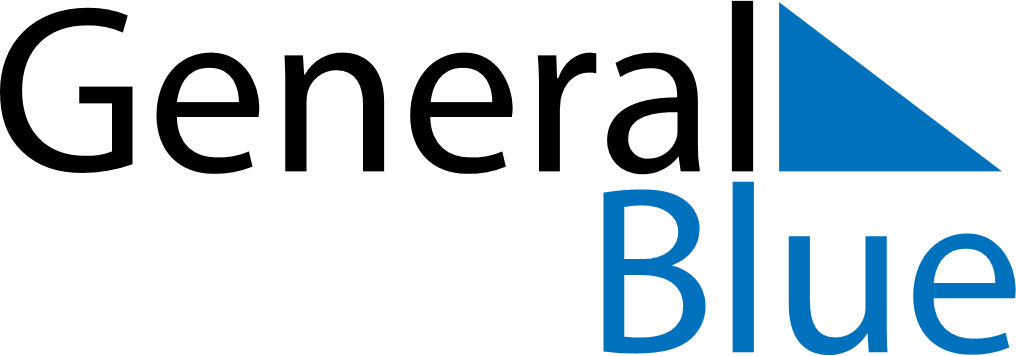 2022 - Q2Turkey 2022 - Q2Turkey 2022 - Q2Turkey 2022 - Q2Turkey 2022 - Q2Turkey 2022 - Q2Turkey AprilSUNMONTUEWEDTHUFRISATApril12April3456789April10111213141516April17181920212223April24252627282930AprilMaySUNMONTUEWEDTHUFRISATMay1234567May891011121314May15161718192021May22232425262728May293031MayJuneSUNMONTUEWEDTHUFRISATJune1234June567891011June12131415161718June19202122232425June2627282930JuneApr 23: National Sovereignty and Children’s DayMay 1: Labour and Solidarity DayMay 2: End of Ramadan (Eid al-Fitr)May 19: Commemoration of Atatürk, Youth and Sports Day